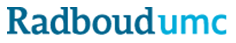 VERKLARING BESTEDING (A)PL-PREMIEBijlage bij het aanvraagformulier Principal Lecturer 2019Voor het verkrijgen van een erkenning als (Associate) Principal Lecturer binnen het Radboudumc is één van de vereisten dat de premie wordt aangewend voor de onderwijstaak van de aanvrager. Daarnaast moet de omvang van de onderwijstaak van de (A)PL voor de duur van de (A)PL-premie worden bestendigd.Ondergetekenden verklaren dat de (A)PL-premie zal worden aangewend voor de onderwijstaak van de aanvrager, binnen het geheel van onderwijs en opleidingstaken van het Radboudumc. Ook verklaren ondergetekenden dat de onderwijstaak van de (A)PL voor de duur van de (A)PL-premie wordt bestendigd.Aanvrager (Associate) Principal LecturerAfdelingshoofdTitel(s)Voorletter(s)NaamZ-nummerAfdelingDatumHandtekening aanvragerTitel(s)Voorletter(s)NaamHoofd van de afdelingDatumHandtekening afdelingshoofd